Please write email addresses clearly as our communications will be sent via email.  *By completing the Student email you are agreeing for MMA/Dynamics to contact them directly via email. The parent/carer will always be copied into all emails.Please turn to page 3The information you have given on this form may be kept in paper form and will be held in our secure client database. It is covered by the Data Protection Act 2018 and GDPR regulations.  This means that you have the right to see any information that is kept about you if you want to.  This information will be shared with Arts Council England.  It may also be passed on if there is a risk of serious harm or threat to life. Parent/Carer SignatureSuggested Donations for Courses.In order to keep our events and holiday courses accessible to every young person in Medway, we would be very grateful for any donations you can make.  All proceeds will go to supporting the work of Medway Music Association and Dynamics CIC. Below are the suggested donations for each course.Donations can be made via Paypal using the QR code below. Alternative methods, cheque made payable to Medway Music Association, cash, bank transfer (please email info@medwaymusicassociation.co.uk if you would like to make a donation via bank transfer)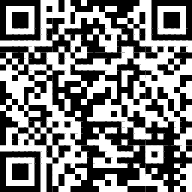 Please return your form to info@medwaymusicassociation.co.uk Or post toMedway Music Association c/o Sarah Coole 95 Weston Road, Rochester, Kent, ME2 3HBClosing date for applications is Saturday 2nd July 2022If you have any queries, please contact us at the above email address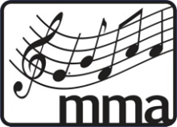 MMA’s Summer Music Courses 2022at Rainham Mark Grammar SchoolAPPLICATION FORMClosing date for applications - Saturday 2nd July 2022Please read the information letter and requirements carefully before selecting a course from the table belowStudent detailsStudent detailsStudent detailsStudent detailsFirst nameSurnameDate of BirthAddressSchool AttendingAddressSchool Year GroupPostcodeDoctor’s NameDoctors Telephone NumberEmergency Contact Details - PLEASE SUPPLY TWO EMERGENCY CONTACTSEmergency Contact Details - PLEASE SUPPLY TWO EMERGENCY CONTACTSEmergency Contact Details - PLEASE SUPPLY TWO EMERGENCY CONTACTSEmergency Contact Details - PLEASE SUPPLY TWO EMERGENCY CONTACTSName of Contact 1Name of Contact 2Relationship to childRelationship to childContact Number(s)Contact Number(s)Address (if different from above)Address (if different from above)Email Address*Email Address*Parent/Carer Email:Student Email:Medical InformationMedical InformationMedical InformationMedical InformationDoes your child have any medical/other conditions we may need to know about?NoIf yes please give detailsDoes your child have any medical/other conditions we may need to know about?YesIf yes please give detailsWould you describe your child as having a disability?NoIf yes, how would you describe the disabilityWould you describe your child as having a disability?YesIf yes, how would you describe the disabilityWould you describe your child as having a disability?Prefer not to sayIf yes, how would you describe the disabilityDo you consider that your child has learning difficulties?NoIf yes please give detailsDo you consider that your child has learning difficulties?YesIf yes please give detailsDo you consider that your child has learning difficulties?Prefer not to sayIf yes please give detailsMedical ConsentMedical ConsentI agree to the person in charge giving consent on my behalf for an anaesthetic to be administered or for any other urgent medical treatmentI agree to the person in charge giving consent on my behalf for an anaesthetic to be administered or for any other urgent medical treatmentSignedDatePhotographic ConsentPhotographic ConsentI give consent for photographs/video images to be taken of my child and used for publicity purposes including press, media and website publications.I give consent for photographs/video images to be taken of my child and used for publicity purposes including press, media and website publications.SignedDateMusical detailsMusical detailsWhat instrument (or instruments) does your child play?If they play more than one instrument, please state which one they will be playing on the courseWhat is the name of their instrumental teacher?How long have they been playing?Please state any grades achieved to date or what standard they are at if no grades have been taken.How would you describe your child (please tick)How would you describe your child (please tick)How would you describe your child (please tick)How would you describe your child (please tick)How would you describe your child (please tick)How would you describe your child (please tick)WhiteBritishBlack/Black BritishAfricanIrishCaribbeanGypsy or Irish TravellerAny other Black backgroundAny other White backgroundMixedWhite and AsianAsian/Asian BritishChineseWhite and Black AfricanBangladeshiWhite and Black CaribbeanIndianAny other Mixed backgroundPakistaniOther Ethnic GroupArabAny other Asian backgroundAny other ethnic groupPrefer Not to sayDoes your child receive Free School Meals? Please tickYesDoes your child receive Free School Meals? Please tickNoConfidentiality AgreementDeclarationSignedNameDateCourse Suggested DonationsSummer Music Course – KS1 Pupils 23 and 24 July£5Summer Music Course – KS2 Taster Day 23 July£10Beginner Band Course – for KS2 and KS3 Pupils 24 July£10Summer Music Course 3 day Course –  Ages 7 - 18Grade 1-3, 25 -27 July£20Summer Music Course 3 day Course – Ages 7 - 18Grade 4 +,  25 -27 July£20